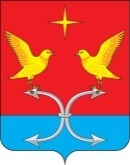 АДМИНИСТРАЦИЯ СПЕШНЕВСКОЕ СЕЛЬСКОЕ ПОСЕЛЕНИЕКОРСАКОВСКОГО РАЙОНА ОРЛОВСКОЙ ОБЛАСТИПОСТАНОВЛЕНИЯ22 «декабря» 2022 года                                                                          № 54                              д. ГолянкаО приведении нормативного правового акта Спешневского сельского поселения в соответствие с действующим законодательством от 08.07.2022г. № 42В целях приведения нормативно- правовой базы в соответствие с действующим законодательством администрация Спешневского сельского поселения                                        п о с т а н о в л я е т:1.Отменить Постановление № 42 от 08 июля 2022г. «О разработке и утверждении паспорта населенного пункта, паспортов территорий».2.Настоящий акт обнародовать в установленном порядке и разместить на официальном сайте администрации Корсаковского района (www.корсаково.рф).3. Контроль за исполнением настоящего постановления оставляю за собой.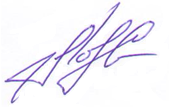 Глава сельского поселения                                                               С. В. Лемягов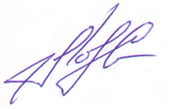 